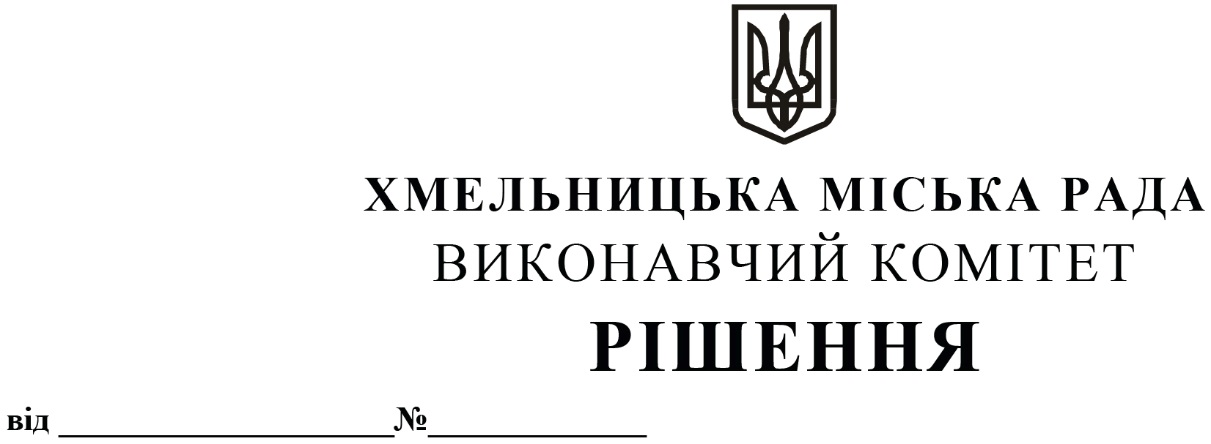 Про погодження комунальному підприємствупо будівництву, ремонту та експлуатації дорігвиконавчого  комітету  Хмельницької  міської ради наміру щодо передачі нерухомого майнаміської  комунальної  власності  в оренду  безпроведення  аукціону  та  погодження  умов  і додаткових умов передачі Розглянувши заяву Хмельницького інституту соціальних технологій Університету «Україна», клопотання балансоутримувача – комунального підприємства по будівництву, ремонту та експлуатації доріг виконавчого комітету Хмельницької міської ради щодо погодження наміру передачі нерухомого майна міської комунальної власності в оренду без проведення аукціону та погодження умов і додаткових умов передачі, керуючись Законом України «Про місцеве самоврядування в Україні», Законом України «Про оренду державного та комунального майна» (№157-ІХ), Порядком передачі в оренду державного та комунального майна, затвердженим постановою Кабінету Міністрів України від 03.06.2020 № 483,  рішенням четвертої сесії Хмельницької міської ради від 17.02.2021 № 30 «Про особливості передачі в оренду майна Хмельницької міської територіальної громади», виконавчий комітет міської  радиВ И Р І Ш И В:1. Погодити комунальному підприємству по будівництву, ремонту та експлуатації доріг виконавчого комітету Хмельницької міської ради намір щодо передачі нерухомого майна міської комунальної власності в оренду без проведення аукціону та погодити умови і додаткові умови передачі, згідно з додатком.2. Контроль за виконанням рішення покласти на заступника міського голови – директора департаменту інфраструктури міста В. Новачка.Міський голова                                                                                       О. СИМЧИШИН